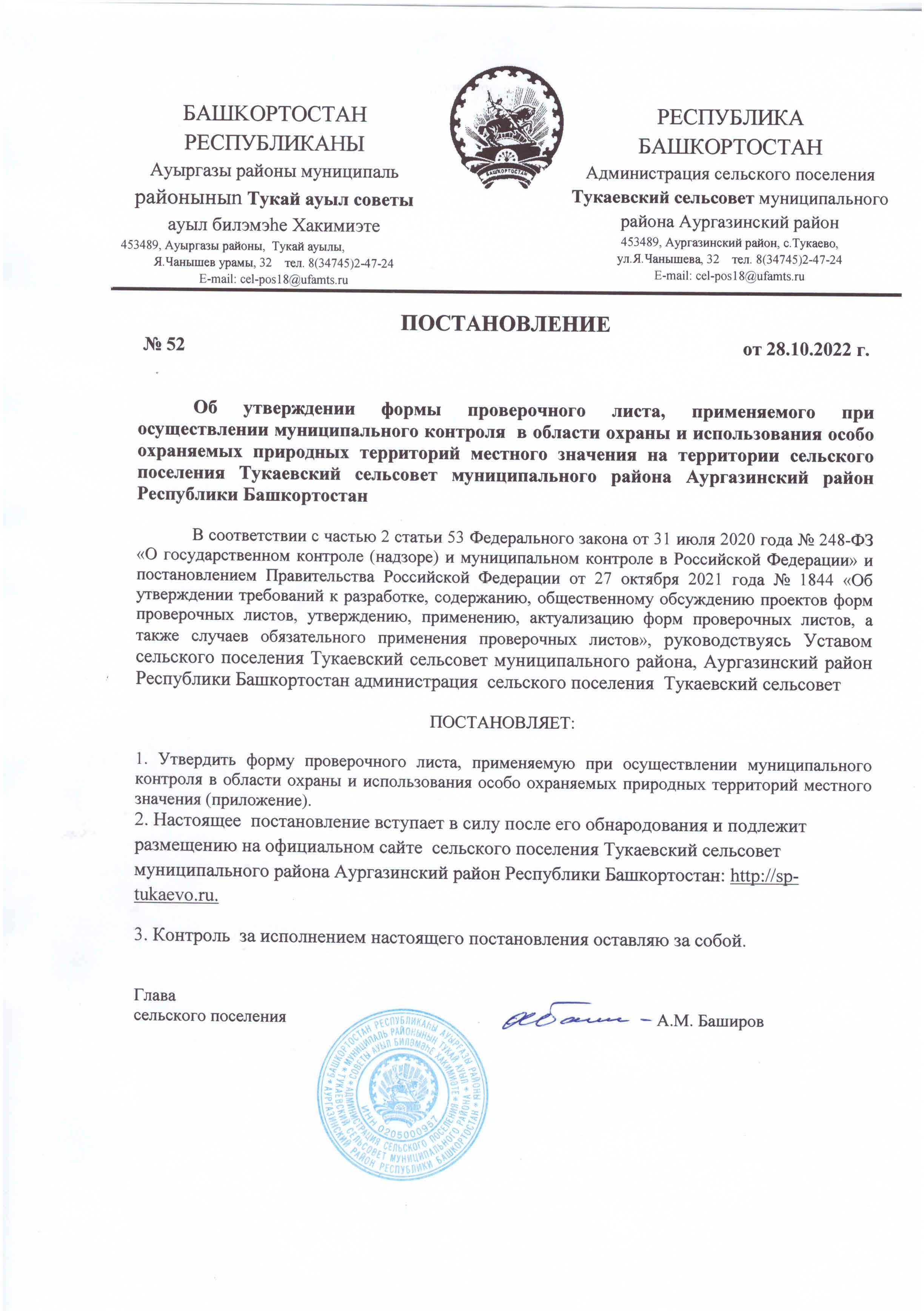 Приложение к постановлению администрации сельского поселения Тукаевский сельсовет МР Аургазинский районРеспублики Башкортостан							    от 28.10.2022  № 52ФОРМА проверочного листа (списка контрольных вопросов), применяемая при осуществлении муниципального контроля в области охраны и использования особо охраняемых природных территорий местного значения1. Наименование вида контроля, включенного в единый реестр видов федерального государственного контроля (надзора), регионального государственного контроля (надзора), муниципального контроля: муниципальный контроль в области охраны и использования особо охраняемых природных территорий (далее - контроль в области охраны и использования ООПТ).2. Наименование контрольного (надзорного) органа: администрация муниципального образования Тукаевский сельсовет  муниципального района  Аургазинский район Республики Башкортостан         (далее – администрация).Форма проверочного листа утверждена постановлением администрации от_______________        №________.4. Вид контрольного мероприятия: _____________________________.5. Объект муниципального контроля, в отношении которого проводится контрольное (надзорное) мероприятие:___________________________________________________________________________________________________.6. Сведения о контролируемом лице:- фамилия, имя и отчество (при наличии) гражданина или индивидуального предпринимателя______________________________________________________________,- идентификационный номер налогоплательщика и (или) основной государственный регистрационный номер индивидуального предпринимателя____________________________________________________________________________________, - адрес регистрации гражданина или индивидуального предпринимателя___________________________________________________________________________________,- наименование юридического лица, его идентификационный номер налогоплательщика и (или) основной государственный регистрационный номер____________________________________________________________________________________, - адрес юридического лица (его филиалов, представительств, обособленных структурных подразделений), являющихся контролируемыми лицами____________________________________________________________________________________________.7. Место (места) проведения контрольного мероприятия с заполнением проверочного листа: __________________________________________________________________________________________________________________________________.8. Реквизиты решения контрольного органа о проведении контрольного мероприятия, подписанного уполномоченным должностным лицом контрольного (надзорного) органа:_________________________________________________________________________________________________________________________________________.9. Учетный номер контрольного мероприятия:__________________________.10. Должность, фамилия и инициалы должностного лица контрольного органа, в должностные обязанности которого в соответствии с положением о виде контроля, должностным регламентом или должностной инструкцией входит осуществление полномочий по виду контроля, в том числе проведение контрольных мероприятий, проводящего контрольное мероприятие и заполняющего проверочный лист (далее – инспектор)_________________________________________________________________________________________________________________________________________________.11. Список контрольных вопросов, отражающих содержание обязательных требований, ответы на которые однозначно свидетельствуют о соблюдении или несоблюдении контролируемым лицом обязательных требований:QR-код, NВопросы, отражающие содержание обязательных требованийРеквизиты нормативных правовых актов, с указанием их структурных единиц, которыми установлены обязательные требованияОтветы на вопросы <*>Примечание<**>Охраняемый природный ландшафтОхраняемый природный ландшафтОхраняемый природный ландшафтОхраняемый природный ландшафтОхраняемый природный ландшафт1.Соблюдаются ли лицом на территории ООПТ запреты или ограничения на осуществление любой деятельности, если она причиняет вред природным комплексам и их компонентам или противоречит целям создания ООПТ:1.1. сохранению и восстановлению природных комплексов (природных ландшафтов); п. «в» части 2 статьи 33 Федерального закона от 14.03.1995 N 33-ФЗ "Об особо охраняемых природных территориях"1.1.2. сохранению и восстановлению редких и исчезающих видов растений и животных, в том числе ценных видов в хозяйственном, научном и культурном отношениях; п. «в» части 2 статьи 33 Федерального закона от 14.03.1995 N 33-ФЗ "Об особо охраняемых природных территориях"1.1.3. сохранению ископаемых объектов; п. «в» части 2 статьи 33 Федерального закона от 14.03.1995 N 33-ФЗ "Об особо охраняемых природных территориях"1.1.4. сохранению и восстановлению ценных водных объектов и экологических систем; п. «в» части 2 статьи 33 Федерального закона от 14.03.1995 N 33-ФЗ "Об особо охраняемых природных территориях"1.1.5. сохранению ценных объектов и комплексов неживой природы? п. «в» части 2 статьи 33 Федерального закона от 14.03.1995 N 33-ФЗ "Об особо охраняемых природных территориях"2.Соблюдается ли лицом режим особой охраны территории ООПТ?Ч.1 статьи 29 Федерального закона от 14.03.1995 N 33-ФЗ "Об особо охраняемых природных территориях"3.Соблюдается ли лицом на территориях, на которых находятся ООПТ  запрет на осуществление всякой деятельности, влекущей за собой нарушение природного ландшафта?статья 29 Федерального закона от 14.03.1995 N 33-ФЗ "Об особо охраняемых природных территориях"4.Исполняются ли собственниками, владельцами и пользователями земельных участков, на которых находятся памятники природы, обязательства по обеспечению режима особой охраны памятников природы?Статья 29 Федерального закона от 14.03.1995 N 33-ФЗ "Об особо охраняемых природных территориях"Общие требования в области охраны окружающей средыОбщие требования в области охраны окружающей средыОбщие требования в области охраны окружающей средыОбщие требования в области охраны окружающей средыОбщие требования в области охраны окружающей среды7.Соблюдается ли лицом на особо охраняемой природной территории и в границах его охранной зоны запрет на осуществление хозяйственной и иной деятельности, оказывающей негативное воздействие на окружающую среду и ведущая к деградации и (или) уничтожению природных объектов, имеющих особое природоохранное, научное, историко-культурное, эстетическое, рекреационное, оздоровительное и иное ценное значение и находящихся под особой охраной?пункт 2 статьи 59 Федерального закона от 10.01.2002 N 7-ФЗ "Об охране окружающей среды"8.Получено ли лицом положительное заключение государственной экологической экспертизы федерального уровня в отношении проектной документации объектов, строительство, реконструкцию которых предполагается осуществлять на землях ООПТ регионального значения?подпункт 7.1 статьи 11 Федерального закона от 23.11.1995 N 174-ФЗ "Об экологической экспертизе"9.Получено ли лицом положительное заключение государственной экологической экспертизы федерального уровня в отношении объекта, строительство, реконструкцию которого предполагается осуществлять на землях ООПТ регионального значения, и ранее получившего положительное заключение государственной экологической экспертизы, в случае истечения срока действия положительного заключения государственной экологической экспертизы?абзац четвертый подпункта 8 статьи 11 Федерального закона от 23.11.1995 N 174-ФЗ "Об экологической экспертизе"10.Осуществляется ли лицом хозяйственная и иная деятельность в соответствии с документацией, получившей положительное заключение государственной экологической экспертизы в случае реализации объекта государственной экологической экспертизы?абзац пятый статьи 27 Федерального закона от 23.11.1995 N 174-ФЗ "Об экологической экспертизе"11.Возмещен ли лицом вред, причиненный природным объектам и комплексам в границах особо охраняемых природных территорий?пункт 3 статьи 36 Федерального закона от 14.03.1995 N 33-ФЗ "Об особо охраняемых природных территориях"Охрана атмосферного воздухаОхрана атмосферного воздухаОхрана атмосферного воздухаОхрана атмосферного воздухаОхрана атмосферного воздуха12.Соблюдаются ли лицом на особо охраняемых природных территориях либо в их охранных зонах нормативы допустимых выбросов?пункты 1, 3 статьи 22 Федерального закона от 10.01.2002 N 7-ФЗ "Об охране окружающей среды"13.Осуществляется ли лицом на особо охраняемых природных территориях либо в их охранных зонах эксплуатация установок очистки газа в соответствии с правилами эксплуатации установок очистки газа?пункт 1 статьи 16.1 Федерального закона от 04.05.1999 N 96-ФЗ "Об охране атмосферного воздуха";13.Осуществляется ли лицом на особо охраняемых природных территориях либо в их охранных зонах эксплуатация установок очистки газа в соответствии с правилами эксплуатации установок очистки газа?Правила эксплуатации установок очистки газа, утвержденные приказом Министерства природных ресурсов и экологии Российской Федерации от 15.09.2017 N 498